Extended Abstract Preparation Guide and Submission Instructionsfor ASHRAE and IBPSA-USA Building Performance Analysis Conference and SimBuild 2022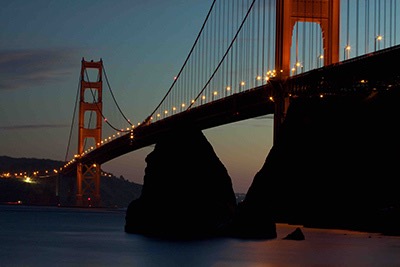 Figure 1: The Golden Gate bridge.IntroductionIn past BPAC and SimBuild conferences, judging the merit of a submission based on a short abstract was difficult. Moreover, the short abstract did not give an opportunity to provide constructive comments and revision requirements to the author.Therefore, BPAC and SimBuild 2022 requires an extended one page abstract, which must clearly identify what is the current state of the art, what are its deficiencies, what methods have been applied, what are the results, and what is the lasting contribution of the submission.Extended abstracts need to include evidence that work has been performed, rather than merely planned.FormatExtended abstracts should be prepared using this template. Do not change the font and use the two-column format as shown, preserving margins and column spacing.You can use any headings, but do not show the authors nor their affiliations or any acknowledgments.All publications cited in the text should be listed at the end. Refer to a reference using author-year style such as Clarke (2015) or Chu and Majumdar (2015).Figures and Tables are encouraged within the 1 page limit. Both must have a number and caption. Figure 1 is an example, as is Table 1. Color images are welcome.Table 1: Example of a tableCenter equations and place consecutive equation numbers flush right in parentheses. For example,Equations should be referenced by their number as in (1).Symbols used in equations and in the main text should be italicised.  A brief description of the symbols used in your abstract should be added inline with the text where the symbols are first used.Submission instructionsTo enable the blind review process please do not include your name and affiliation on the draft submitted for review.Please convert your entire document to PDF format. Other formats are NOT acceptable.Extended abstract must not exceed 1 page in length.You can use any file name, but please do not use special characters, umlaute, etc.The maximum file size is 2MB.If your extended abstract does not meet the requirements for submission, your file will not be reviewed and you will be requested to resubmit.EvaluationExtended abstracts will be judged primarily based on scientific soundness of the applied methods and the degree to which the contribution advances the state of the art.To increase the chances of your submission being accepted, we advise that you write a strong extended abstract, following for example the advice at http://www.ncbi.nlm.nih.gov/pmc/articles/PMC3136027.ConclusionTo increase chances of getting the abstract accepted, be specific about your contribution as explained above.ReferencesChu, S. and A. Majumdar (2012). Opportunities and challenges for a sustainable energy future. Nature 488, 294–303. Clarke, J. (2015). A vision for building performance simulation: a position paper prepared on behalf of the IBPSA Board. Journal of Building Performance Simulation 8(2), 39–43. Heading 1Heading 2Heading 3Entry 1Entry 2Entry 3a2 + b2 = c2.(1)